FATA Annual Meeting Sponsor UpdatesPlatinum Sponsors A PDF has been added to the meeting chat describing the ClearSight Interim Assessments of COVID-19 learning loss from Cambium.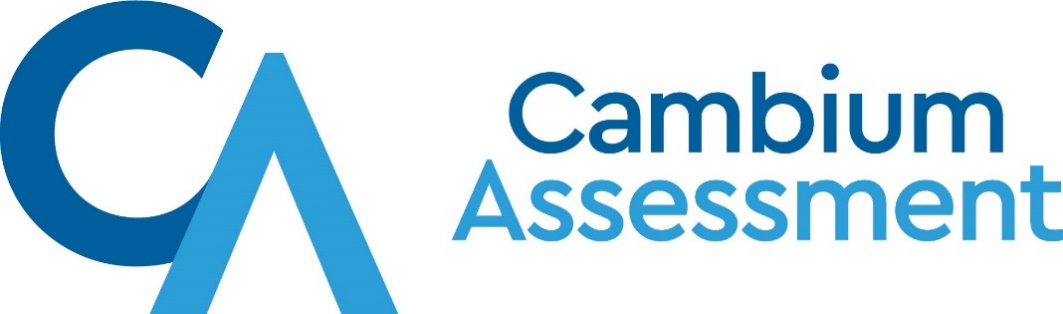 The Education Advanced team is excited to share several enhancements to TestHound  since last school year, based on client requests: 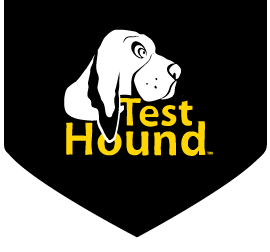 Updates to Multi Session Scheduling  Tracking of instructional delivery methods (on-campus vs hybrid vs remote)  Improved user experiences  To learn how TestHound can benefit your district with increased testing efficiency and accuracy you can schedule a demonstration! Visit the website at www.TestHound.com  or schedule directly with Brittnee Joseph’s calendar at https://calendly.com/brittneej Insights from Initial Fall Testing and Empowering Families to Assess Well at HomeIn this webinar, we’ll review some of the findings of the students’ who recently completed their fall diagnostic and preview the new analysis we’ve created to help educators answer questions about the impact of spring remote learning and where educators should focus their remediation efforts.  In addition, we’ll offer suggestions on how to empower families to test well at home and share new resources that help educators get good data. Visit https://spaces.hightail.com/space/3O7D2JSMPm or contact Robert Selvaggi rselvaggi@cainc.com 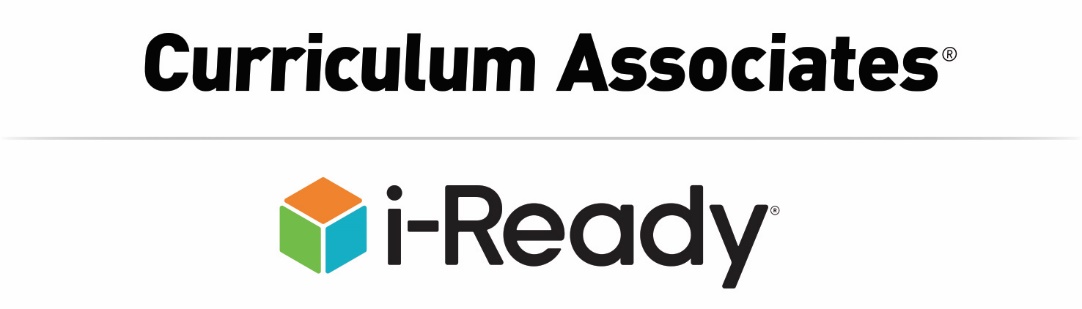 Silver Sponsors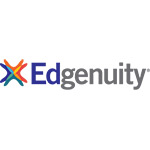 School Reopening Planning Page: https://www.edgenuity.com/    Contact Jose Ruiz Jose.Ruiz@Edgenuity.com 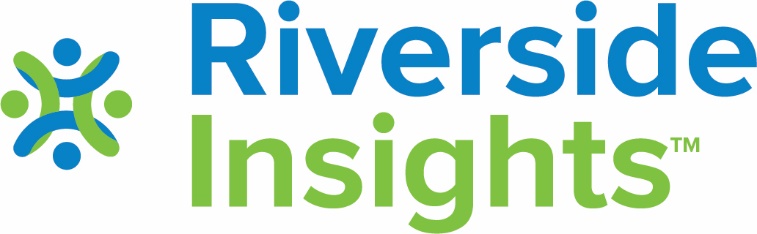 Riverside Insights is excited to introduce IowaFlex: https://vimeo.com/383322637 as a contemporary, adaptive assessment that delivers flexible measures of reading and math achievement. It’s specifically designed to inform classroom instruction and effectively measure student progress toward end-of-year mastery of core content. Educators can select specific math domains to assess for each grade based on their school’s pacing guide, and save what is being taught later in the school year for future assessment. Finally, teachers can schedule and test with minimal classroom disruption with reading and math tests taking just 45 minutes to complete. IowaFlex report demo: http://iowaflexdemo.riversideinsights.com/dashboard/iowaflex  Please contact your Assessment Consultant, Sierra Scott, for more information! sierra.scott@riversideinsights.com    Bronze Sponsors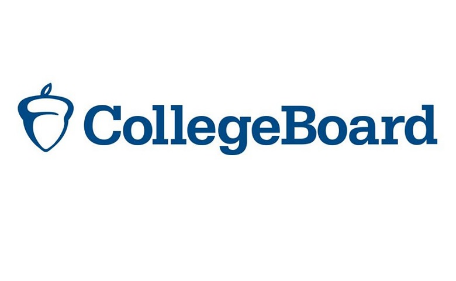 An indexed PDF that covers College Board’s assessment opportunities in Florida districts in SY 2020-2021 has been added to the meeting chat.